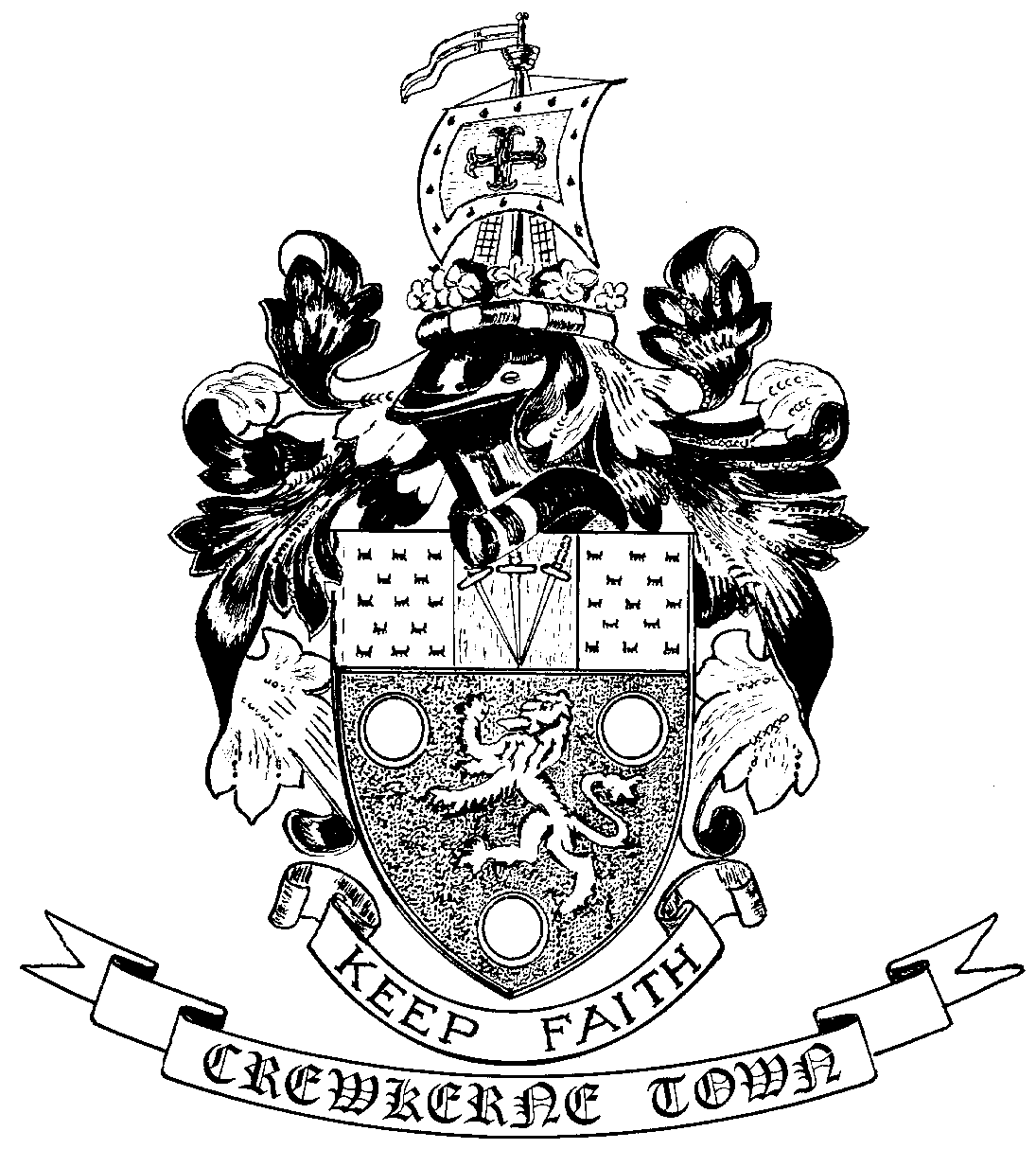 	CREWKERNE TOWN COUNCILTOWN MARKET SQUARECREWKERNE TA18 7LNTEL: 01460 74001Town Clerk: 							    	      Email:  towncouncil@crewkerne-tc.gov.ukPeter Davidson  								           www.crewkernetown.org/TownCouncil Councillors are hereby summoned and members of the press and public are invited to attend the next meeting of Planning and Highways Committee of Crewkerne Town Council, to be held in the Council Chambers, Market Square on Monday 9 January 2017 at 6.45 p.m.…………………….Peter Davidson, Town Clerk3 January 2017AGENDATo note apologies for absence.Open Forum: Questions may be put to the Committee during this Public ParticipationSession of up to 15 minutes and a maximum of 3 minutes per person.To confirm the minutes of the previous meeting on Monday 12 December 2016.Declarations of interest in items on the agenda.To receive the Deputy Clerk’s update report.To consider Planning Applications as per attached list.To receive planning decision notices from District Council.To consider erecting “No parking” signs at the footpath entrance to Bincombe Beeches Nature Reserve.To receive any other Matters of Report (for information).Date of next meeting: Monday 13 February 2017 at 6.45pm in the Council Chamber.PLANNING AND HIGHWAYS COMMITTEE9 January 2017Item 6 – New Applications16/04376/LBC	Installation of 1 No. roof light to front elevation.	5-7 Church Street, Crewkerne, Somerset  TA18 7HR16/04979/FUL	Change of use of agricultural land to garden for 78 North Street, provision of parking and erection of shed.	Land lying to the south of Ashlands Road, Crewkerne, Somerset  TA18 7BDItem 7 – Decisions Received from District Council16/04479/FUL	Alterations, change of use and conversion of shop to single storey dwelling.			PERMISSION GRANTED WITH CONDITIONSPlease note that the Town Council is a Statutory Consultee for Planning Applications and as such does not make the final decision on any application. Any decisions and comments this Committee makes will be fed into the planning process and added to the report by the Planning Officer. South Somerset District Council is the Planning Authority and will issue the final decision notice (Planning Determination) once their investigations into the application, consultation period and decision making process has been completed.